ПОСТАНОВЛЕНИЕ___12.03.2019___                                                                                                 № ____17/13__          «Об организации обустройства мест (площадок)  накопления твердых коммунальных отходов и ведения их реестра на территории муниципального образования «Город Глазов»В соответствии с Федеральным законом от 24.06.1998 N 89-ФЗ "Об отходах производства и потребления", Федеральным законом от 06.10.2003 N 131-ФЗ "Об общих принципах организации местного самоуправления в Российской Федерации", постановлением Правительства РФ от 31.08.2018 N 1039 "Об утверждении Правил обустройства мест (площадок) накопления твердых коммунальных отходов и ведения их реестра", Правилами благоустройства муниципального образования «Город Глазов», утвержденными решением Глазовской городской Думы от 25.10.2017 № 292, Уставом муниципального образования «Город Глазов», П О С Т А Н О В Л Я Ю: 1.  Определить уполномоченным органом муниципального образования "Город Глазов" по созданию мест (площадок) накопления твердых коммунальных отходов Администрацию города Глазова в лице управления архитектуры и градостроительства Администрации города Глазова, по ведению реестра мест (площадок) накопления твердых коммунальных отходов, расположенных на территории муниципального образования «Город Глазов», Администрацию города Глазова в лице управления жилищно-коммунального хозяйства Администрации города Глазова.2. Создать комиссию при Администрации города Глазова для рассмотрения спорных вопросов, относящихся к рассматриваемой уполномоченным органом заявке о согласовании создания мест (площадок) накопления твердых коммунальных отходов и включения их в реестр в прилагаемом составе (далее – Комиссия) согласно Приложению 1 к настоящему постановлению.3. Утвердить Положение о комиссии при Администрации города Глазова для рассмотрения спорных вопросов, относящихся к рассматриваемой уполномоченным органом заявке о согласовании создания мест (площадок) накопления твердых коммунальных отходов и включения их в реестр согласно Приложению 2 к настоящему постановлению.4. Утвердить форму заявки о согласовании создания места (площадки) накопления твердых коммунальных отходов согласно Приложению 3 к настоящему постановлению.5. Утвердить форму заявки о включении сведений о месте (площадке) накопления твердых коммунальных отходов в реестр согласно Приложению 4 к настоящему постановлению.6. Определить, что управление архитектуры и градостроительства Администрации города Глазова осуществляет следующие функции:1) принимает решение о создании места (площадки) накопления твердых коммунальных отходов путем принятия распоряжения управления архитектуры и градостроительства Администрации города Глазова;2) осуществляет прием письменных заявок по адресу: город Глазов, ул. Энгельса, дом 18, о согласовании создания места (площадки) накопления твердых коммунальных отходов (далее – заявка) для рассмотрения;3) рассматривает заявки в порядке, установленном Правительством Российской Федерации;4) запрашивает позицию соответствующего территориального органа федерального органа исполнительной власти, уполномоченного осуществлять федеральный государственный санитарно-эпидемиологический надзор;5) по результатам рассмотрения заявки принимает решение о согласовании или отказе в согласовании создания места (площадки) накопления твердых коммунальных отходов путем принятия распоряжения управления архитектуры и градостроительства Администрации города Глазова;6) уведомляет заявителя о принятом решении в порядке, установленном Правительством Российской Федерации;7) обеспечивает размещение схемы размещения мест (площадок) накопления твердых коммунальных отходов на карте муниципального образования «Город Глазов» масштаба 1:2000  в информационно-телекоммуникационной сети «Интернет» в порядке, установленном Правительством Российской Федерации.7. Определить, что управление жилищно-коммунального хозяйства Администрации города Глазова осуществляет следующие функции:1)  ведет базу данных о местах (площадках) накопления твердых коммунальных отходов на бумажном носителе – реестр мест (площадок) накопления твердых коммунальных отходов (далее – реестр) и в электронном виде в порядке, установленном Правительством Российской Федерации;2) запрашивает в случае необходимости в органах Администрации города Глазова сведения необходимые для включения в реестр;3) осуществляет прием письменных заявок о включении сведений о месте (площадке) накопления твердых коммунальных отходов в реестр, по адресу: город Глазов, ул. Динамо, дом 6, каб. 121, для рассмотрения;4) рассматривает заявки в порядке, установленном Правительством Российской Федерации;5) по результатам рассмотрения заявки принимает решение о  включении сведений о месте (площадке) накопления твердых коммунальных отходов в реестр или об отказе во включении таких сведений в реестр путем принятия приказа начальника управления жилищно-коммунального хозяйства, наделенного правами юридического лица, Администрации города Глазова; 6) уведомляет заявителя о принятом решении в порядке, установленном Правительством Российской Федерации;7)   готовит проект постановления Администрации города Глазова «О внесении изменений в реестр мест (площадок) накопления твердых коммунальных отходов на территории муниципального образования «Город Глазов.8. Признать утратившим силу постановление Администрации города Глазова от 21.01.2019 № 17/2 «Об организации обустройства мест (площадок) накопления твердых коммунальных отходов и ведения их реестра на территории муниципального образования «Город Глазов».9.  Настоящее постановление подлежит официальному опубликованию.  10. Контроль за исполнением настоящего постановления возложить на заместителя Главы Администрации города Глазова по вопросам строительства, архитектуры и жилищно-коммунального хозяйства Блинова С.К.Глава муниципального образования «Город Глазов»                                      С.Н. Коновалов                                                                                 Приложение 1                                                                                 к постановлению                                                                                  Администрации города Глазова                                                                                     От 12.03.2019  №__17/13_Состав комиссии при Администрации города Глазова для рассмотрения спорных вопросов, относящихся к рассматриваемой уполномоченным органом заявке о согласовании создания мест (площадок) накопления твердых коммунальных отходов и включения их в реестрЗаместитель Главы Администрации города Глазова по вопросам строительства, архитектуры и жилищно-коммунального хозяйства                                                              С.К. БлиновПриложение 2                                                                                 к постановлению                                                                                  Администрации города Глазова                                                                                     От  12.03.2019 №_17/13_Положение о комиссии при Администрации города Глазова для рассмотрения спорных вопросов, относящихся к рассматриваемой уполномоченным органом заявке о согласовании создания мест (площадок) накопления твердых коммунальных отходов и включения их в реестр1. Комиссия при  Администрации города Глазова для рассмотрения спорных вопросов, относящихся к рассматриваемой уполномоченным органом заявке о согласовании создания мест (площадок) накопления твердых коммунальных отходов (далее – ТКО)  и включения их в реестр (далее – Комиссия, заявки) является коллегиальным органом Администрации города Глазова. 2. Комиссия состоит из председателя, заместителя председателя и иных членов комиссии.3. Организацию работы Комиссии определяет председатель Комиссии.4. Комиссия правомочна при участии в ее работе не менее половины от общего числа ее членов.5. Основной формой работы Комиссии являются заседания, проводимые, в том числе с осмотром территории планируемого обустройства места (площадки) накопления ТКО.6. Для обеспечения своей работы Комиссия имеет право по согласованию привлекать к работе специалистов других организаций, не являющихся членами комиссии.7. Комиссия выполняет следующие функции:- рассматривает спорные вопросы, возникшие при рассмотрении  уполномоченным органом заявок; - осуществляет осмотр территории, измерение планируемого обустройства места (площадки) накопления ТКО; - вносит уполномоченному органу предложения и рекомендации  по результату рассмотрения спорных вопросов, возникших при рассмотрении  уполномоченным органом заявок.8. Предложения и рекомендации Комиссии по результату рассмотрения спорных вопросов, возникших при рассмотрении  уполномоченным органом заявок, оформляются протоколом заседания Комиссии.9. Протокол заседания Комиссии подписывается членами Комиссии, принявшими участие в ее работе, и направляется в уполномоченный орган не позднее одного рабочего дня со дня заседания Комиссии. Заместитель Главы Администрации города Глазова по вопросам строительства, архитектуры и жилищно-коммунального хозяйства                                                          С.К. БлиновПриложение 3                                                                                 к постановлению                                                                                  Администрации города Глазова                                                                                     От  12.03.2019  №_17/13__Форма заявки о согласовании создания места (площадки) накопления твердых коммунальных отходов                               В управление архитектуры и градостроительства                                               Администрации города Глазова               от ____________________________________________________________          (наименование юридического лица, индивидуального предпринимателя)          ИНН _________________________________________________________          Адрес: ________________________________________________________          ______________________________________________________________                                             Данные для связи с заявителем:          ______________________________________________________________          ______________________________________________________________          ______________________________________________________________             (указываются почтовый адрес и (или) адрес электронной почты,                     контактный телефон)                                                                        или          от ____________________________________________________________                  (Ф.И.О. полностью заявителя и представителя заявителя,                                    при его наличии)       		        Паспорт: серия _________________ номер _______________________                  Кем выдан ____________________________________________________        		         Когда выдан _________________________________________________         		         Почтовый адрес: ______________________________________________          ______________________________________________________________                                             Данные для связи с заявителем:          ______________________________________________________________          ______________________________________________________________ЗАЯВКАо согласовании создания места (площадки) накопления твердых коммунальных отходовВ  соответствии  с постановлением Правительства РФ от 31.08.2018 №  1039 «Об  утверждении  Правил  обустройства  мест  (площадок) накопления твердых коммунальных отходов и ведения их реестра»  прошу согласовать создание места (площадки) накопления твердых коммунальных отходов по адресу:_________________________________________________________________________________________________________________________________________________________.Размещение  места  (площадки)  накопления  твердых коммунальных отходов будет  осуществляться  на  земельном  участке:  входящем  в  состав  общего имущества   многоквартирного   дома/на   землях   или  земельных  участках, находящихся   в   муниципальной   собственности,  а  также  государственная собственность на которые не разграничена (нужное подчеркнуть).-  адрес  земельного  участка  (или  при  отсутствии  адреса земельного участка иное описание местоположения земельного участка) - _________________________________;-   кадастровый   номер  земельного  участка  (или  кадастровые  номера земельных участков) в случае наличия - _________________________________________________;-   срок   использования  земель  или  земельных  участков  в  связи  с размещением объекта - __________________________________________________________________;-  срок  проведения  работ  по  размещению  места (площадки) накопления  твердых коммунальных отходов - _______________________________________________________;-  сведения  о  площади  планируемого  к  размещению  места  (площадки) накопления   твердых   коммунальных   отходов с указанием вида покрытия в соответствии (площадка с бетонным (монолитным, сборным) или асфальтовым покрытием- ненужное зачеркнуть),   количестве  размещенных  и планируемых   к   размещению   контейнеров   и   бункеров  с  указанием  их объема ____________________________________________________________________________;-  данные  об  источниках  образования  твердых  коммунальных  отходов, которые   планируется   складировать  в  создаваемом  месте  (на  площадке)  накопления  твердых  коммунальных отходов (сведения об одном или нескольких объектах  капитального  строительства,  территории  (части территории), при осуществлении  деятельности  на  которых  у  физических  и  юридических лиц образуются  твердые  коммунальные  отходы,  складируемые  в соответствующем месте    (на   площадке)   накопления    твердых    коммунальных   отходов) ___________________________________________.Способ получения результата заявления:Документы, прилагаемые к заявлению:фрагмент дежурного плана с отображением размещения места (площадок) накопления твердых коммунальных отходов в масштабе 1:1000;копии документов, удостоверяющих личность заявителя и представителя заявителя, и документа, подтверждающего полномочия представителя заявителя, в случае, если заявление подается представителем заявителяДаю  свое  согласие  на обработку моих персональных данных, указанных в заявке.Согласие  действует с момента подачи заявки до моего письменного отзыва данного согласия.___________              _____________          ___________________________    (дата)                         (подпись)                                  (расшифровка подписи)Заместитель Главы Администрации города Глазова по вопросам строительства, архитектуры и жилищно-коммунального хозяйства                                                          С.К. БлиновПриложение 4                                                                                 к постановлению                                                                                  Администрации города Глазова                                                                                     От  12.03.2019  №_17/13__Форма заявки о включении сведений о месте (площадке) накоплениятвердых коммунальных отходов в реестр                               В управление жилищно-коммунального хозяйства                                               Администрации города Глазова          от ______________________________________________________________          (наименование юридического лица, индивидуального предпринимателя)          ИНН _____________________________________________________________          Адрес: __________________________________________________________          _________________________________________________________________                                             Данные для связи с заявителем:          _________________________________________________________________          _________________________________________________________________          _________________________________________________________________             (указываются почтовый адрес и (или) адрес электронной почты,                      контактный телефон)                                                                        или          от ______________________________________________________________                  (Ф.И.О. полностью заявителя и представителя заявителя,                                    при его наличии)       				Паспорт: серия _________________ номер _________________                   Кем выдан _______________________________________________________        				Когда выдан ___________________________________________         				Почтовый адрес: _______________________________________          _________________________________________________________________                                             Данные для связи с заявителем:          _________________________________________________________________          _________________________________________________________________ЗАЯВКАо включении сведений о месте (площадке) накоплениятвердых коммунальных отходов в реестр    В  соответствии  с постановлением Правительства РФ от 31.08.2018 №  1039 «Об  утверждении  Правил  обустройства  мест  (площадок) накопления твердых коммунальных отходов и ведения их реестра»  прошу  включить в реестр сведения о месте (площадке) накопления твердых коммунальных отходов (далее – ТКО), расположенном по адресу:_______________________________________________________________________                     _______________________________________________________________________на территории муниципального образования «Город Глазов».Географические координаты: ________________________________________________Данные о технических характеристиках места (площадки) накопления ТКО:покрытие: ________________________________________________________________площадь: _________________________________________________________________количество   размещенных  и  планируемых  к  размещению  контейнеров  и бункеров с указанием их объема:____________________________________________________________________________________________________________________________________________________    Данные  об  источниках  образования  ТКО,  которые складируются в месте (площадке) накопления ТКО:    сведения  об  одном или нескольких объектах капитального строительства, территории  (части территории), при осуществлении деятельности на которых  у  физических  и  юридических  лиц  образуются ТКО, складируемые в соответствующем месте (на площадке) накопления ТКО:                ______________________________________________________________________    К заявке прилагается:    Схема размещения места (площадки) накопления ТКО на карте масштаба 1:2000.Заявитель:    Даю  свое  согласие  на обработку моих персональных данных, указанных в заявке.    Согласие  действует с момента подачи заявки до моего письменного отзыва данного согласия.    Подтверждаю  подлинность  и  достоверность  представленных  сведений  и документов.___________________________________      __________________________                   Ф.И.О.                                                  м.п.    (подпись заявителя)Заместитель Главы Администрации города Глазова по вопросам строительства, архитектуры и жилищно-коммунального хозяйства                                                          С.К. БлиновАдминистрация муниципального образования «Город Глазов» (Администрация города Глазова)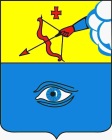  «Глазкар» муниципал кылдытэтлэн Администрациез(Глазкарлэн Администрациез)заместитель Главы Администрации города Глазова по вопросам строительства, архитектуры и жилищно-коммунального хозяйствапредседатель комиссииначальник управления архитектуры иградостроительства Администрации города  Глазовазаместитель председателя комиссиипредставитель управления архитектуры иградостроительства Администрации города  Глазовачлен комиссиипредставитель управления имущественных отношенийАдминистрации города  Глазовачлен комиссиипредставитель управления жилищно-коммунального хозяйства Администрации города  Глазовачлен комиссиипредставитель территориального отдела Управления Федеральной службы по надзору в сфере защиты прав потребителей и благополучия человека по Удмуртской Республике в городе Глазове (по согласованию)член комиссиипредставитель МКУ «УКС города Глазова» (по согласованию)член комиссии